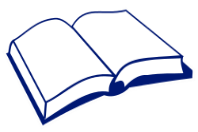 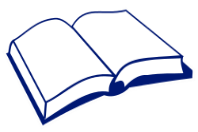 Individual Student Provision Map (Example)